Graph of the WeekName_________________ Analyze the graph below and write a reflection on what you think the graph is communicating to you. To guide you with your response, start with some observations. What is the topic of the graph? What does the x-axis represent? What does the y-axis represent? What are some observations that you can make based on the graph? What do you foresee happening about ______________ from now? 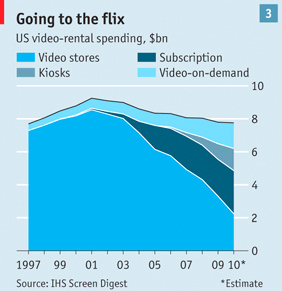 _____________________________________________________________________________________________________________________________________________________________________________________________________________________________________________________________________________________________________________________________________________________________________________________________________________________________________________________________________________________________________________________________________________________________________________________________________________________________________________________________________________________________________________________________________________________________________________________________